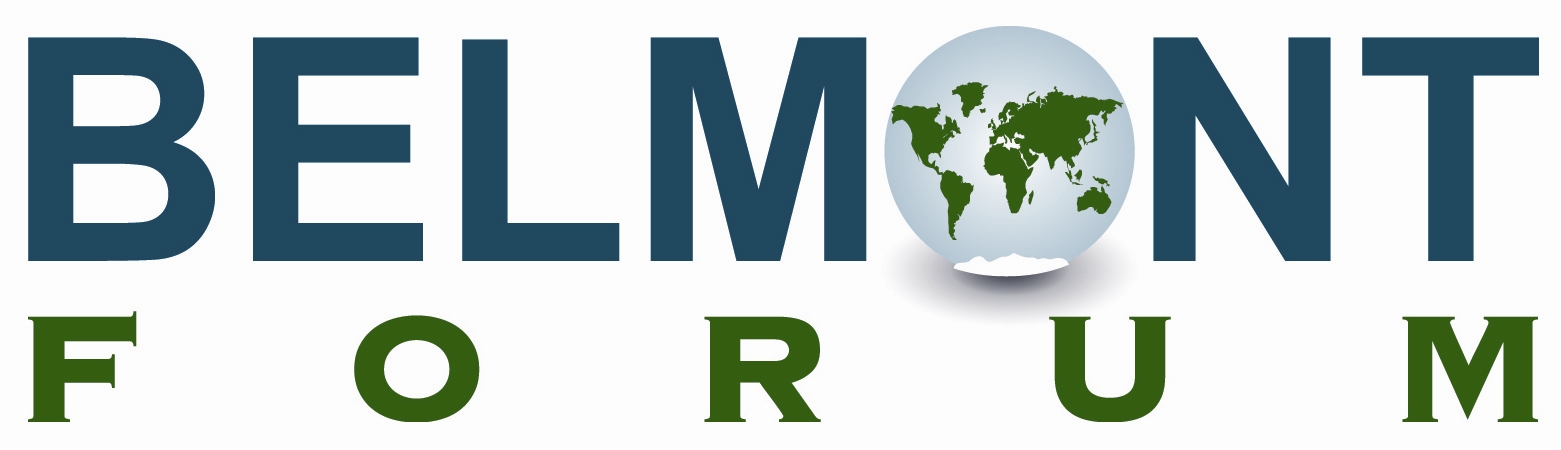 Arctic Collaborative Research ActionSecond Scoping WorkshopArctic Observing Summit, Vancouver, Canada, Hyatt Regency HotelDraft Agenda• Included documents, distributed prior to May 1st:	Minutes from first scoping workshop	Actions identified by Delhi meeting of Belmont Forum	Draft solicitation document prepared by US, Canada, and NorwayMay 1st, 12h30-13h30 PT – Room to be announced at conference venueIntroductions by interested participantsDiscussion of main themes: interdisciplinary Arctic observing and Arctic sustainability scienceFeedback regarding current activities in these areas, including national or agency prioritiesMay 2nd, 12h30-13h30 PT – Room to be announced at conference venueDiscuss potential mechanisms for linking ongoing activities and instigating new projects under BelmontProvide comments on draft solicitation documentDetermine action items and national/agency points of contact for drafting